Publish Your Self AssessmentYou will now attach and/or embed your self-assessment to the bottom of the blog post with the artifact you have chosen. You may choose to make this post private or public. After placing your artifact on a blog post, follow the instructions below.Categories - Self-AssessmentTags - Now tag your post using the tag that corresponds to the competency that you have written about. You can choose more than one. Please use lower case letters and be exact.#creativethinkingcc#communicationcc#criticalthinkingcc#socialresponsibilitycc#personalidentitycc#personalawarenessccUse the Add Document button located at the top of your post page and embed your self-assessment at the bottom of your blog post.Publish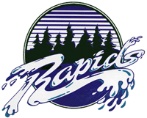 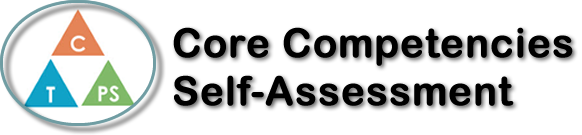 Name: Date:  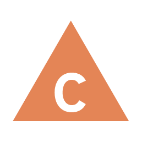 How does the artifact you selected demonstrate strengths & growth in the communication competency?In what ways might you further develop your communication competency?Self-ReflectionDescribe how the artifact you selected shows your strengths & growth in specific core competencies. The prompt questions on the left - or other self-assessment activities you may have done - may guide your reflection process.I chose the communication and growth in the thinking competencies. I chose these because they apply to the Novel Theme Park project. I improved in my communication competency because I had to be able to communicate with my team members to do anything during this unit. This whole unit required being able to communicate with each other and was an overall fun experience when everyone completed their work on time and contributed to discussions. I also chose the growth in thinking competency because when we got to the part of assembling our theme park, it required lots of creativity and time. My groupmates and I, all worked very hard to put together the theme park on Minecraft Education. Even just gathering the information from the book and applying it to create something like a theme park required lots of thinking and I for sure think that I exceeded my thinking abilities and furthered my skills during this project. This project and unit were overall great and was a fun experience with the groupmates that I had. 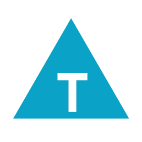 How does the artifact you selected demonstrate strengths & growth in the thinking competencies?In what ways might you further develop your thinking competencies?Self-ReflectionDescribe how the artifact you selected shows your strengths & growth in specific core competencies. The prompt questions on the left - or other self-assessment activities you may have done - may guide your reflection process.I chose the communication and growth in the thinking competencies. I chose these because they apply to the Novel Theme Park project. I improved in my communication competency because I had to be able to communicate with my team members to do anything during this unit. This whole unit required being able to communicate with each other and was an overall fun experience when everyone completed their work on time and contributed to discussions. I also chose the growth in thinking competency because when we got to the part of assembling our theme park, it required lots of creativity and time. My groupmates and I, all worked very hard to put together the theme park on Minecraft Education. Even just gathering the information from the book and applying it to create something like a theme park required lots of thinking and I for sure think that I exceeded my thinking abilities and furthered my skills during this project. This project and unit were overall great and was a fun experience with the groupmates that I had. 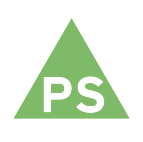 How does the artifact you selected demonstrate strengths & growth in the personal & social competencies?In what ways might you further develop your personal & social competencies?Self-ReflectionDescribe how the artifact you selected shows your strengths & growth in specific core competencies. The prompt questions on the left - or other self-assessment activities you may have done - may guide your reflection process.I chose the communication and growth in the thinking competencies. I chose these because they apply to the Novel Theme Park project. I improved in my communication competency because I had to be able to communicate with my team members to do anything during this unit. This whole unit required being able to communicate with each other and was an overall fun experience when everyone completed their work on time and contributed to discussions. I also chose the growth in thinking competency because when we got to the part of assembling our theme park, it required lots of creativity and time. My groupmates and I, all worked very hard to put together the theme park on Minecraft Education. Even just gathering the information from the book and applying it to create something like a theme park required lots of thinking and I for sure think that I exceeded my thinking abilities and furthered my skills during this project. This project and unit were overall great and was a fun experience with the groupmates that I had. 